Afyon Kocatepe Üniversitesi Lisansüstü Eğitim-Öğretim ve Sınav Yönetmeliği/ Tez Başlığı Değişikliği MADDE 21 – (1) Lisansüstü programlarda tez çalışmasının her aşamasında tez başlığı değişikliği önerilebilir. Öneri, ayrıntılı gerekçeleri içeren tez başlığı değişikliği formu doldurulmak suretiyle yapılır.(2) Yüksek lisans programlarında EABD/EASD kurulunun başvurusu, Doktora/sanatta yeterlik programlarında ise tez izleme komitesinin önerisi ile yapılan tez başlık değişikliği önerileri EYK tarafından değerlendirilerek karara bağlanır. (3) Tez savunması esnasında/sonunda jüri üyelerinin ortak imzası (tutanağı) ile tez başlığı değişikliği önerilebilir.NOT: Bu form tez savunmasından sonra danışman öğretim üyesi tarafından doldurularak, e-imza ekranındaki ilgili kısma yüklenecektir.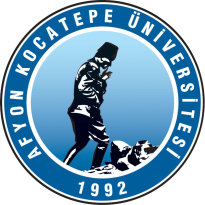 T.C.AFYON KOCATEPE ÜNİVERSİTESİSOSYAL BİLİMLER ENSTİTÜSÜTEZ BAŞLIĞI DEĞİŞİKLİĞİ ÖNERİ FORMU (SAVUNMA ESNASINDA/SONUNDA)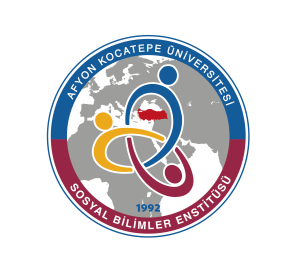 ÖğrencininAdı Soyadı : Tarih:  ÖğrencininProgram Düzeyi:             Doktora              Sanatta Yeterlik              Yüksek LisansProgram Düzeyi:             Doktora              Sanatta Yeterlik              Yüksek LisansTezin Başlığı :Tezin Başlığı :Tezin Başlığı :Önerilen Yeni Tez Başlığı :Önerilen Yeni Tez Başlığı :Önerilen Yeni Tez Başlığı :Değişikliğin Gerekçesi (doldurulması zorunludur):Değişikliğin Gerekçesi (doldurulması zorunludur):Değişikliğin Gerekçesi (doldurulması zorunludur):